附件411月7日至9日公务员面试地点交通导引图面试地点：中共宜昌市委党校新校区（宜昌市点军区偏岩路8号）。详细方位及公交路线见附图。公交路线：乘坐B215路公交车，到宜昌市委党校新校区站下车。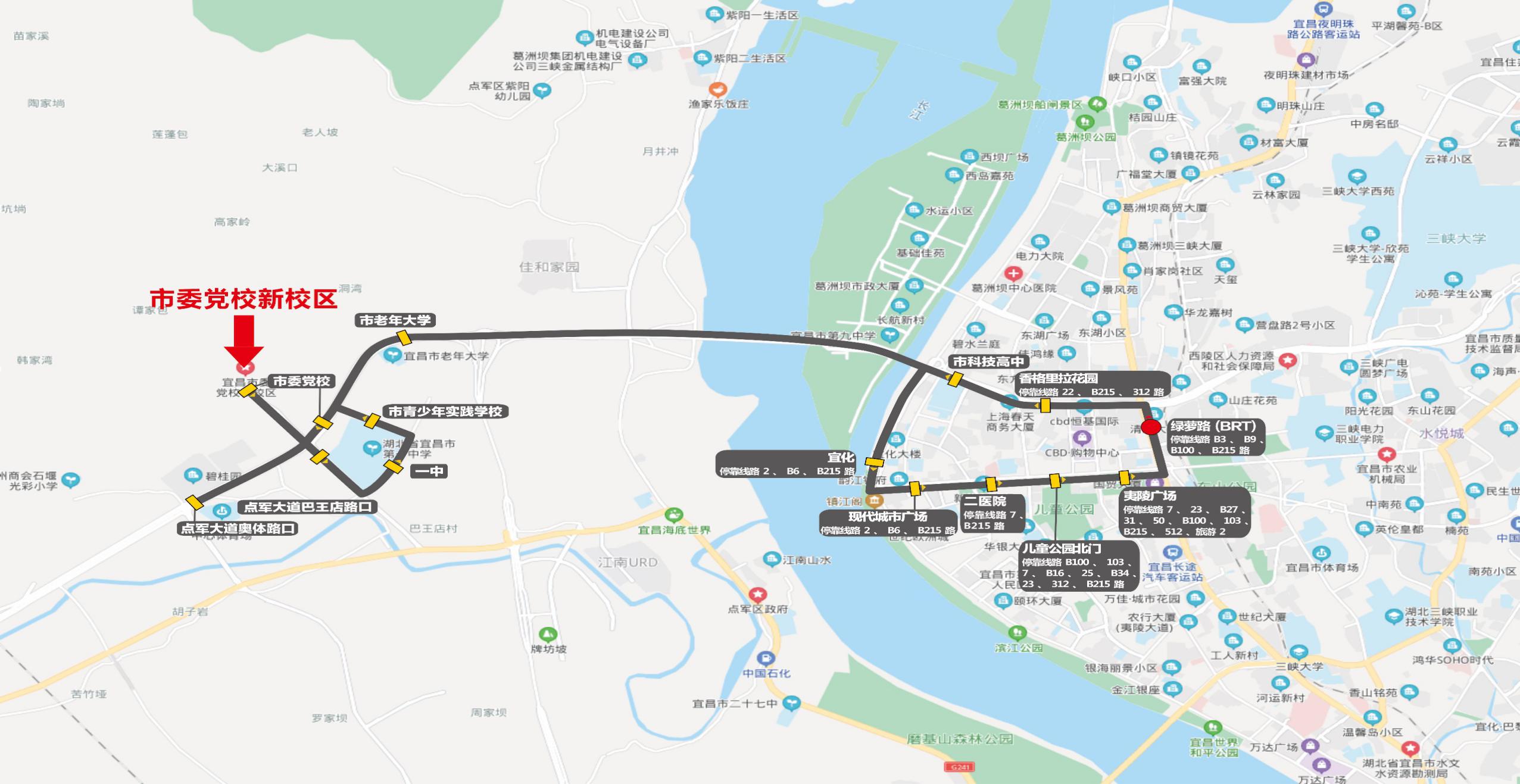 